MINISTRY OF DEFENCE & MILITARY VETERANSNATIONAL ASSEMBLYQUESTION FOR WRITTEN REPLY2622.	Mr S J F Marais (DA) to ask the Minister of Defence and Military Veterans:(a) How many grievances were lodged by staff members stationed at the Youngsfield Military Base in Wetton, Cape Town (i) in each of the past three financial years and (ii) since 1 April 2016, (b) what is the (i) nature and (ii) trend of the specified grievances and (c) how many of the grievances (i) were resolved and (ii) remain unresolved?									NW3035EReply:	(1)	Grievances 2014:		(a) Number of grievances lodged by staff members: 07(b) Nature and trend: placement, MEM, Pers Assess, Previous Grievance,    Promotion, Acting Allowance 		(c)  (i) Resolved: 05  		      (ii) Unresolved: 02     (2)	Grievances 2015:		(a) Number of grievances lodged by staff members: 03(b) Nature and trend: Promotion and housing.		(c)  (i) Resolved: 03  		      (ii) Unresolved: 00     (3)	Grievances 2016:		(a) Number of grievances lodged by staff members: 02(b) Nature and trend:   Promotion and Performance Assessment 		(c)  (i) Resolved: 00  		      (ii) Unresolved: 02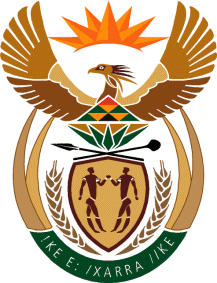 